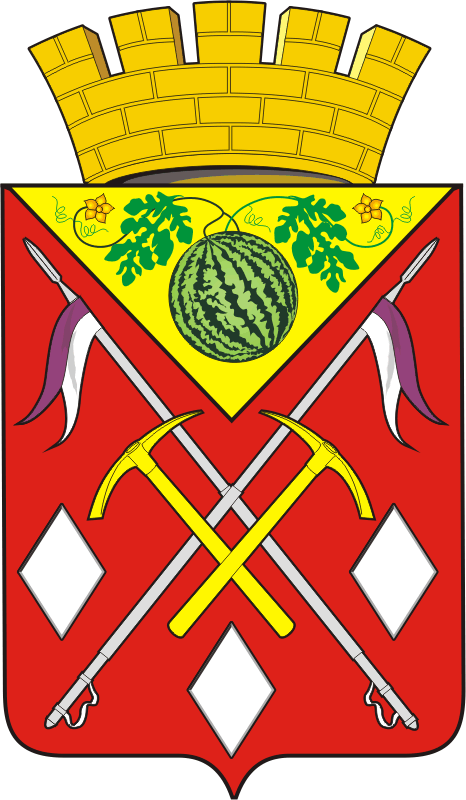 АДМИНИСТРАЦИЯМУНИЦИПАЛЬНОГО ОБРАЗОВАНИЯСОЛЬ-ИЛЕЦКИЙ ГОРОДСКОЙ ОКРУГОРЕНБУРГСКОЙ ОБЛАСТИПОСТАНОВЛЕНИЕ03.03.2021 г. № 486-пО расходных обязательствах муниципального образования Соль-Илецкий городской округ Оренбургской области в рамках муниципальной программы «Развитие системы образования Соль-Илецкого городского округа»В соответствии со статьей 86 Бюджетного кодекса Российской Федерации, Федеральным законом от 06.10.2003 № 131-ФЗ «Об общих принципах организации местного самоуправления в Российской Федерации», руководствуясь Уставом муниципального образования Соль-Илецкий городской округ Оренбургской области, принятого решением Совета депутатов муниципального образования Соль-Илецкий городской округ от 11.12.2015 № 51, постановлением администрации муниципального образования Соль-Илецкий городской округ Оренбургской области от 15.11.2018 № 2546-п «Об утверждении муниципальной программы «Развитие системы образования Соль-Илецкого городского округа» на 2019-2024 годы», постановляю:1. Установить расходные обязательства муниципального образования Соль-Илецкий городской округ Оренбургской области:- создание в общеобразовательных организациях, расположенных в сельской местности, условий для занятия физической культурой и спортом в рамках регионального проекта «Создание условий для занятий физической культурой и спортом в сельских школах»;- финансирование мероприятий на проведение капитального ремонта в спортивных залах общеобразовательных организаций, расположенных в сельской местности;- функционирование образования цифрового и гуманитарного профилей «Точка роста»;- финансирование социально значимых мероприятий.Вышеуказанные расходные обязательства реализовываются в рамках муниципальной программы «Развитие системы образования «Соль-Илецкого городского округа», в целях софинансирования которых предоставляются межбюджетные трансферты из федерального и областного бюджетов.2. Главным распорядителем бюджетных средств определить Управление образования администрации муниципального образования Соль-Илецкий городской округ.3. Назначить уполномоченными по исполнению расходных обязательств муниципальные образовательные учреждения, согласно приложению к настоящему постановлению.4. Признать утратившими силу:4.1. Постановление администрации муниципального образования Соль-Илецкий городской округ Оренбургской области от 30.12.2019 № 2740-п «О расходных обязательствах муниципального образования Соль-Илецкий городской округ Оренбургской области».4.2. Постановление администрации муниципального образования Соль-Илецкий городской округ Оренбургской области от 30.03.2020 № 607-п «О внесении изменений в постановление администрации муниципального образования Соль-Илецкий городской округ от 30.12.2019 № 2740-п «О расходных обязательствах муниципального образования Соль-Илецкий городской округ Оренбургской области»».4.3. Постановление администрации муниципального образования Соль-Илецкий городской округ Оренбургской области от 22.07.2020 № 2102-п «О внесении изменений в постановление администрации муниципального образования Соль-Илецкий городской округ от 30.12.2019 № 2740-п «О расходных обязательствах муниципального образования Соль-Илецкий городской округ Оренбургской области».4.4. Постановление администрации муниципального образования Соль-Илецкий городской округ Оренбургской области от 29.07.2020 № 2214-п «О внесении изменений в постановление администрации муниципального образования Соль-Илецкий городской округ от 30.12.2019 № 2740-п «О расходных обязательствах муниципального образования Соль-Илецкий городской округ Оренбургской области»».4.5. Постановление администрации муниципального образования Соль-Илецкий городской округ Оренбургской области от 12.08.2020 № 2416-п «О внесении изменений в постановление администрации муниципального образования Соль-Илецкий городской округ от 30.12.2019 № 2740-п «О расходных обязательствах муниципального образования Соль-Илецкий городской округ Оренбургской области»».4.6. Постановление администрации муниципального образования Соль-Илецкий городской округ Оренбургской области от 24.09.2020 № 3175-п «О внесении изменений в постановление администрации муниципального образования Соль-Илецкий городской округ от 30.12.2019 № 2740-п «О расходных обязательствах муниципального образования Соль-Илецкий городской округ Оренбургской области»».5. Контроль за исполнением настоящего постановления возложить на заместителя главы администрации городского округа по социальным вопросам Сайгину Е.В.6. Постановление вступает в силу с момента его подписания и распространяет свое действие на правоотношения, возникшие с 1 января 2021 года.Глава муниципального образованияСоль-Илецкий городской округ                                                       А.А. КузьминРазослано: Прокуратуре района, в дело, Финансовому управлению, Управлению образованияПриложениек постановлению администрации муниципального образованияСоль-Илецкий городской округОренбургской областиот «03»03.2021 г. № 486-пПеречень уполномоченных по исполнению расходных обязательствNп/пНаименование мероприятияПеречень объектовУполномоченный орган12341.Финансирование социально значимых мероприятийКапитальный ремонт спортивного зала здания муниципального общеобразовательного бюджетного учреждения «Дружбинская средняя общеобразовательная школа» Соль-Илецкого городского округа, расположенного по адресу: Оренбургская область, Соль-Илецкий район, с. Дружба, ул. Школьная, д. 7МОБУ «Дружбинская СОШ»2.Финансирование социально значимых мероприятийРемонт помещений для создания центра образования естественно-научной и технологической направленностей «Точка роста» в здании муниципального общеобразовательного бюджетного учреждения «Средняя общеобразовательная школа № 1 г. Соль-Илецка», расположенного по адресу: Оренбургская область, г. Соль-Илецк, ул. Орджоникидзе, д. 7МОБУ «СОШ № 1»3.Финансирование социально значимых мероприятийРемонт помещений для создания центра образования естественно-научной и технологической направленностей «Точка роста» в здании муниципального общеобразовательного бюджетного учреждения «Средняя общеобразовательная школа № 2 г. Соль-Илецка», расположенного по адресу: Оренбургская область, г. Соль-Илецк, ул. Цвиллинга, д. 18МОБУ «СОШ № 2»4.Финансирование социально значимых мероприятийРемонт помещений для создания центра образования естественно-научной и технологической направленностей «Точка роста» в здании муниципального общеобразовательного автономного учреждения «Средняя общеобразовательная школа № 4 г. Соль-Илецка», расположенного по адресу: Оренбургская область, г. Соль-Илецк, ул. Володарского, д. 111МОАУ «СОШ № 4»5.Финансирование социально значимых мероприятийРемонт помещений для создания центра образования естественно-научной и технологической направленностей «Точка роста» в здании муниципального общеобразовательного автономного учреждения «Средняя общеобразовательная школа № 5 г. Соль-Илецка», расположенного по адресу: Оренбургская область, г. Соль-Илецк, ул. Челкарская, д. 90МОАУ «СОШ № 5»6.Создание в общеобразовательных организациях, расположенных в сельской местности, условий для занятия физической культурой и спортомКапитальный ремонт спортивного зала здания муниципального общеобразовательного бюджетного учреждения «Саратовская средняя общеобразовательная школа» Соль-Илецкого городского округа, расположенного по адресу: Оренбургская область, Соль-Илецкий район, с. Саратовка, ул. Центральная, д. 23 «а»МОБУ «Саратовская СОШ»7.Проведение капитального ремонта в спортивных залах общеобразовательных организаций, расположенных в сельской местностиКапитальный ремонт спортивного зала здания муниципального общеобразовательного бюджетного учреждения «Саратовская средняя общеобразовательная школа» Соль-Илецкого городского округа, расположенного по адресу: Оренбургская область, Соль-Илецкий район, с. Саратовка, ул. Центральная, д. 23 «а»МОБУ «Саратовская СОШ»